                                                                [Church Letterhead]Date[Volunteer’s Name][Volunteer’s Address][Volunteer’s City, State & Zip]                                     Sub: My sincere appreciationDear John,On behalf of the Church leadership, we want to say thank you for rendering your services to the “XYZ” old age home last weekend.  The yoga session you conducted with the senior citizens was highly beneficial and appreciated by the residents of the old age home. They even loved the interactions and the conversations on the “power of yoga” they had with you during the tea session. They have expressed their sincere gratitude to you for your act of kindness and your volunteering services.May God be with you always by your side and may he give you the strength and spirit to spread your noble services. Thank you so much for your labor of love.With Sincere Gratitude,Signature of the sender.Name of the sender.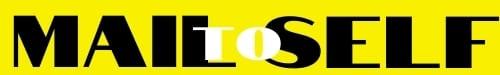 